ДЕПАРТАМЕНТ ОБРАЗОВАНИЯ АДМИНИСТРАЦИИ ГОРОДА ТОМСКАМУНИЦИПАЛЬНОЕ АВТОНОМНОЕ ОБЩЕОБРАЗОВАТЕЛЬНОЕ УЧРЕЖДЕНИЕ СРЕДНЯЯ ОБЩЕОБРАЗОВАТЕЛЬНАЯ ШКОЛА № 30 Г. ТОМСКА ФИП ТОИПКРОСЕМИНАР-ПРАКТИКУМ«Информационно-коммуникационные технологии как средство повышения качества обучения, воспитания и развития детей дошкольного и младшего школьного возраста»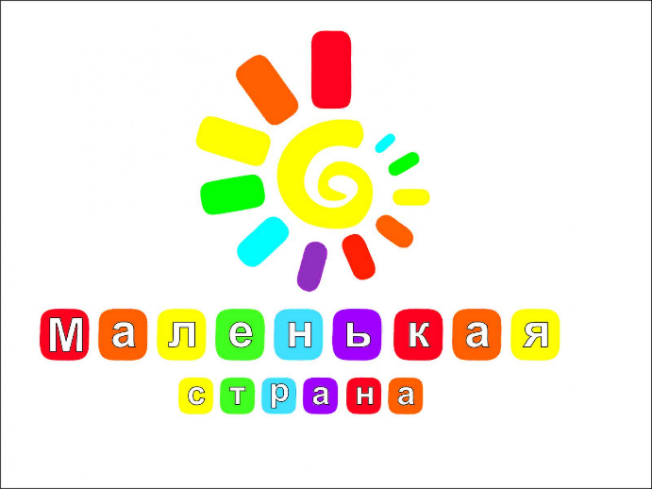 15 сентября 2020г.Адрес проведения:г. Томск ул. Интернационалистов д.11 строение 2Программа семинара-практикума«Информационно-коммуникационные технологии как средство    повышения качества обучения, воспитания и развития детей дошкольного и младшего школьного возраста»9.30-10.00 Регистрация участников 10.00-10.10   Приветственное слово –  руководитель структурного подразделения Тартынова Любовь Владимировна10.10-10.20           Система внедрения мультимедийных технологий в работе дошкольного отделения МАОУ СОШ№ 30 г. Томска -старший воспитатель Татарченко Светлана АлександровнаИнтерактивная игра «Весенние цветы» (зал)10.10-10.20           Система внедрения мультимедийных технологий в работе дошкольного отделения МАОУ СОШ№ 30 г. Томска -старший воспитатель Татарченко Светлана АлександровнаИнтерактивная игра «Весенние цветы» (зал)I площадка(кабинет специалистов)Исаева М.С. учитель-логопедII площадка(музыкальный зал)Татарченко С.А. ст. воспитатель10.25-11.2010.25-11.20Опыт применения лицензионных электронных образовательных ресурсов как способ повышения качества  образовательной деятельностиАвторские электронные образовательные ресурсы как инструмент профессиональной деятельности педагогаРабота с детьмиРабота с детьми1. Элемент образовательного мероприятия с детьми дошкольного возраста по образовательной области «Познавательное развитие»  - воспитатель Мезенцева Любовь Юрьевна1.Элемент образовательного мероприятия с детьми дошкольного возраста по образовательной области «Познавательное развитие» тема: « Домашние птицы » - воспитатель Милецкая Вера ВладимировнаВидео с комментариямиВидео с комментариями2. «Опыт применения информационно-коммуникационных технологий в работе с детьми учителя начальных классов «- учитель начальных классов Головко Оксана Валентиновна 2. «Практическое использование электронных образовательных ресурсов в работе с детьми дошкольного возраста по теме: «Домашние животные» - воспитатель Кыскина Марина ГеннадьевнаПрактический интерактивПрактический интерактив3.Практическая интерактивная игра по речевому развитию  - учитель-логопед Исаева Марина Сергеевна3. Практическая интерактивная игра по теме: «Продуктовый магазин»  - воспитатель Володина Людмила Михайловна            11.20-11.40      Кофе-пауза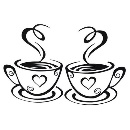 Обратная связь (онлайн заполнение)метод «Ресторан»            11.20-11.40      Кофе-паузаОбратная связь (онлайн заполнение)метод «Ресторан»11.40-11.50 Демонстрация сборника электронных образовательных ресурсов для детей дошкольного возраста в соответствии с комплексно-тематическим планированием дошкольного отделения МАОУ СОШ №30 г. Томскастарший воспитатель Татарченко Светлана Александровна11.40-11.50 Демонстрация сборника электронных образовательных ресурсов для детей дошкольного возраста в соответствии с комплексно-тематическим планированием дошкольного отделения МАОУ СОШ №30 г. Томскастарший воспитатель Татарченко Светлана Александровна11.50-12.00 Презентационное интерактивное выступление по теме: «Насекомые» - учитель-логопед Исаева Марина Сергеевна11.50-12.00 Презентационное интерактивное выступление по теме: «Насекомые» - учитель-логопед Исаева Марина Сергеевна